Neues Clubdress 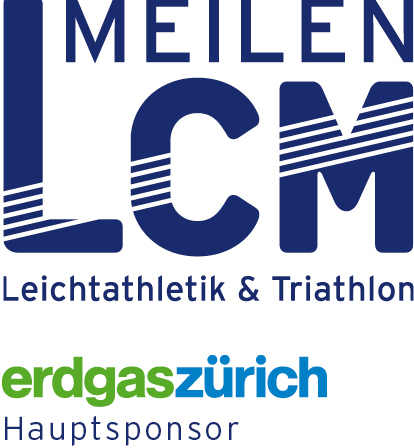 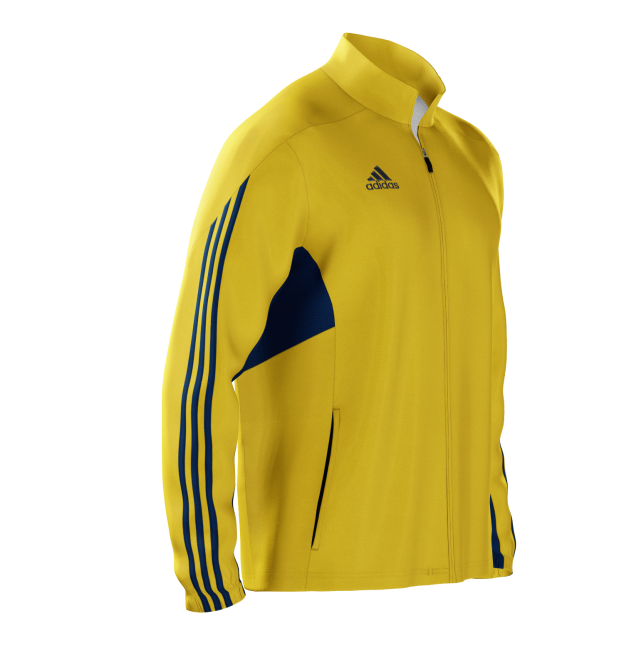 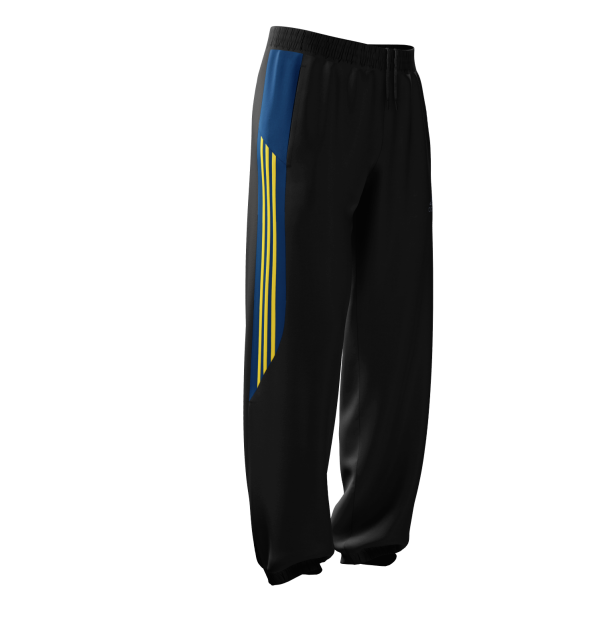 Clubdress Damen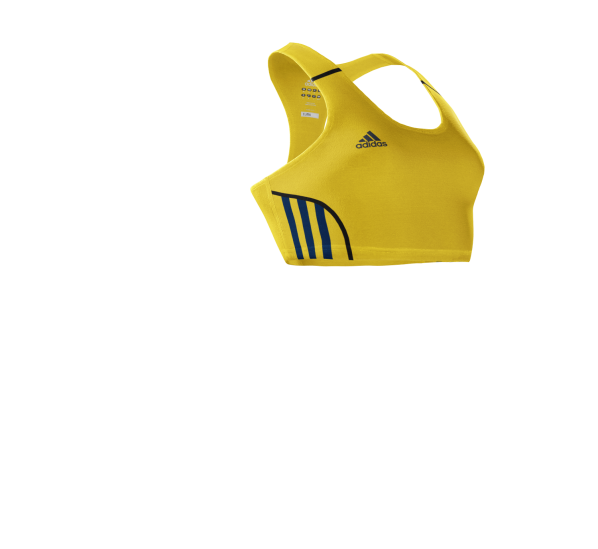 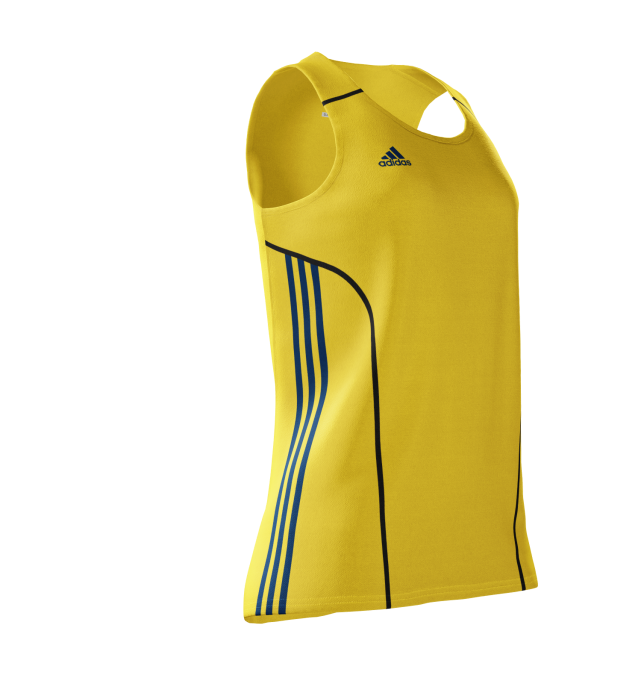 Clubdress Damen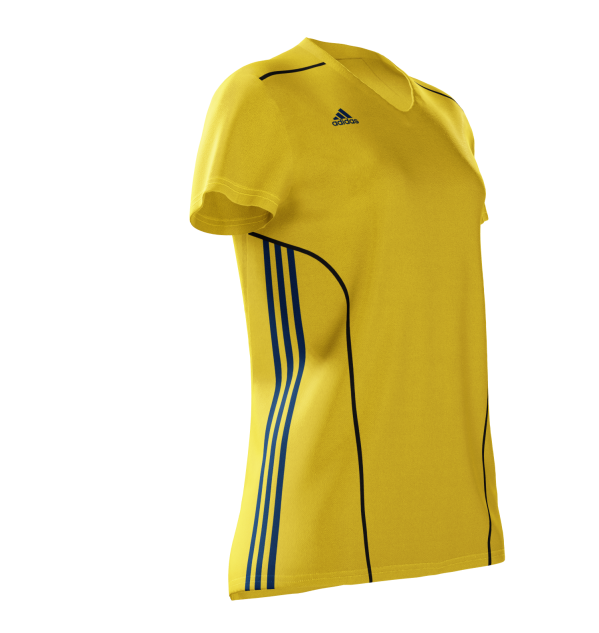 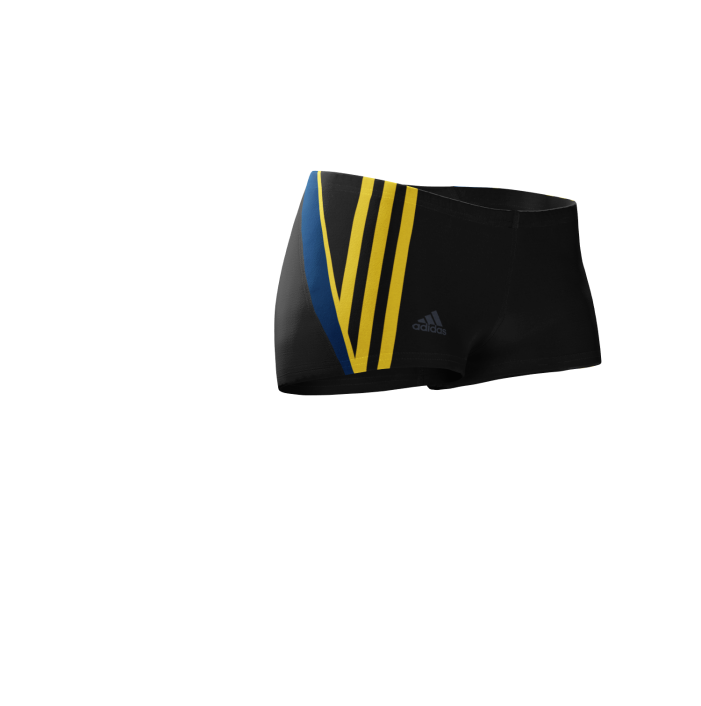 Clubdress Kids 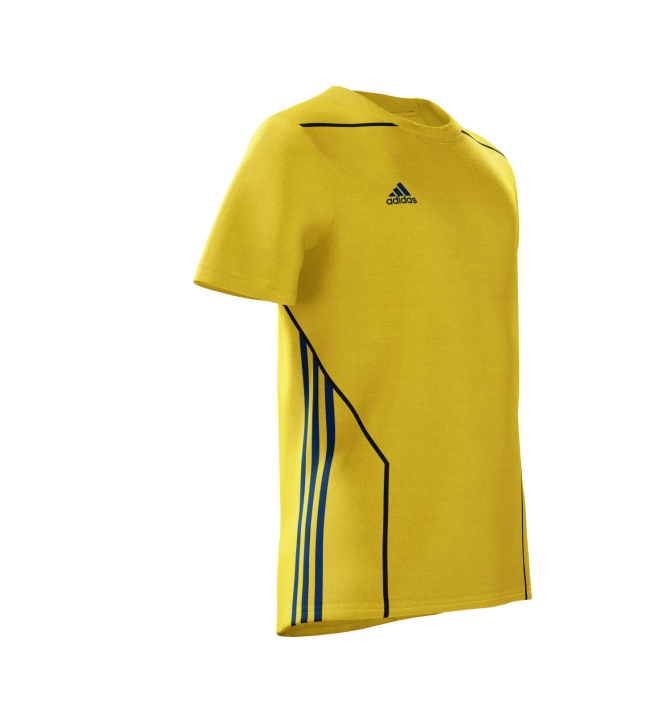 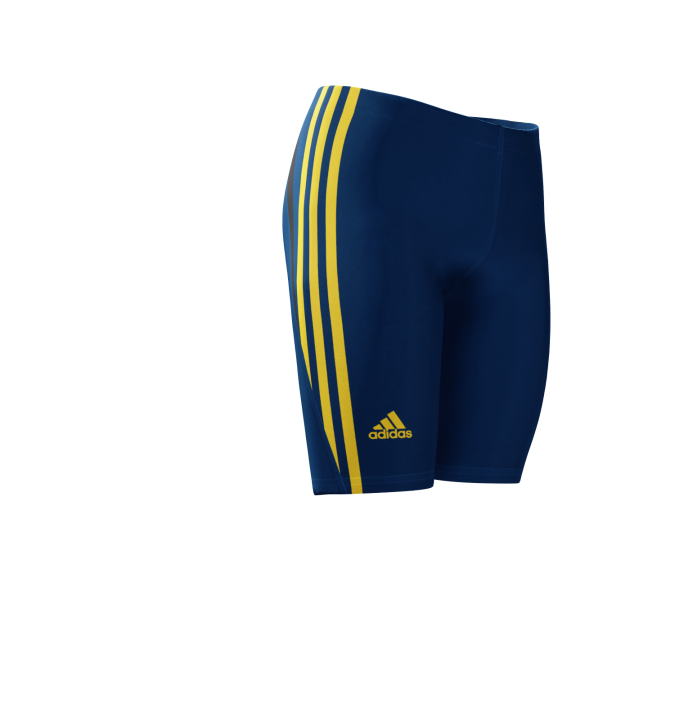 Clubdress Herren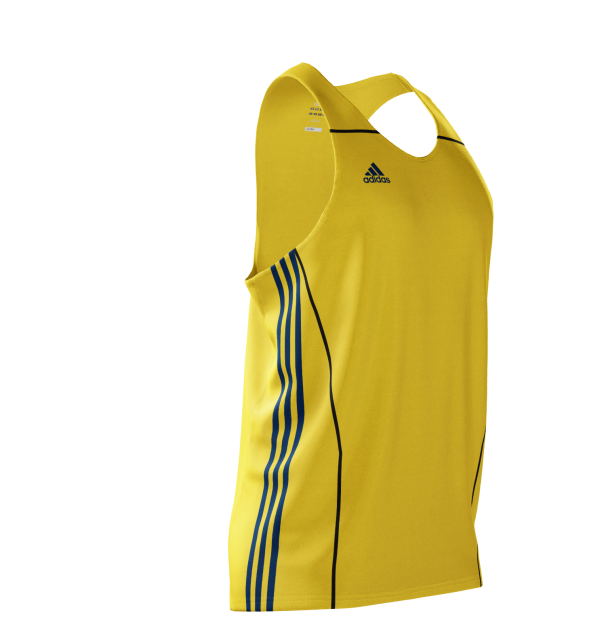 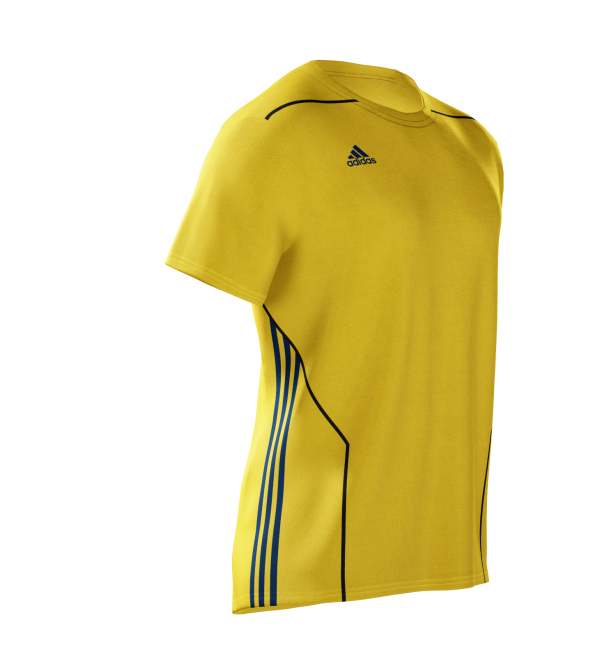 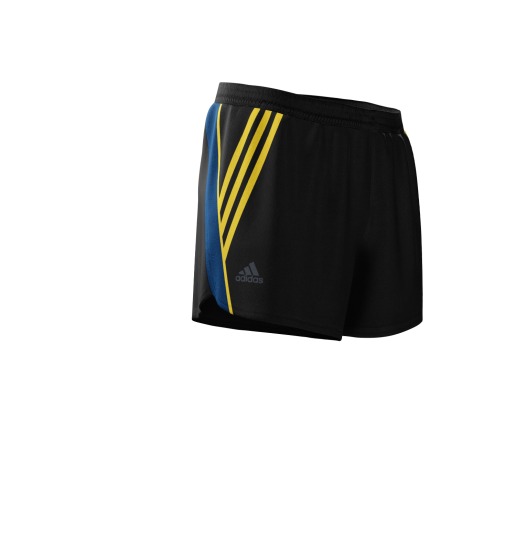 